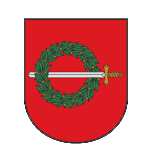 KLAIPĖDOS RAJONO SAVIVALDYBĖS TARYBOS NARYS RAIMUNDAS DAUBARISKLAIPĖDOS RAJONO SAVIVALDYBĖS TARYBOS NARIO RAIMUNDO DAUBARIO 2021 M. VEIKLOS ATASKAITAPasikeitus valdančiąjai daugumai Klaipėdos rajono savivaldybės taryboje 2021 metais jau teko dirbti kaip opozicijos atstovui. Nepasikeitė nei Tarybos nario įgaliojimai, nei noras padėti Klaipėdos rajono žmonėms. Dabar tik sumažėjo informacijos. Valdančioji dauguma nenoriai dalinasi planais, projektais, o tai ilgiau užtrunka ir reikia daugiau darbo įdėti norint viską išsiaiškinti. Kadencijos pradžioje pavyko išjudinti daug problemų, buvo ir yra noras įvykdyti daug infrastruktūros projektų. Parengti projektai, kai kur prasidėję rangos darbai teikė vilčių, kad mūsų rajone tikrai būs geriau ir gražiau gyventi. Šiandien daug projektų stringa, dauguma dėl rangovų kaltės, gal ir dėl Savivaldybės administracijos ne iki galo atlikto darbo. Gaila, bet ir džiugu, kad pradėti darbai anksčiau ar vėliau turės būti baigti. Džiugu, kad Klaipėdos rajonas yra vis dar patraukliausia vieta gyventi, kurti verslą. Šių metų biudžetas perkopė 100 milijonų eurų, tai teikia vilties, kad galėsime  daugiau prisidėti prie projektų, daugiau pinigų galėsime skirti socialinei sričiai, infrastruktūrai gerinti. Turiu prisipažinti, kad ne viską padarėme, kad rajono gyventojai gyventų oriai ir gerai. Pastoviai akcentavau, kad reikia visas išgales dėti, kad Slengiuose kuo greičiau atsirastų mokykla, daug buvo kalbėta ir tartasi, kad rajonui reikia vaikų darželių. Darželių verkiančiai reikia Gargžduose, Slengiuose, Dercekliuose. Pasigendu, pastoviai akcentuoju, kad reikia didesnį dėmesį skirti ir nuo centro nutolusioms gyvenvietėms. Mažėja paslaugų prieinamumas, neskiriamas pakankamas dėmesys kelių būklei.Matau, bendrauju ir bandau atkreipti dėmesį į sodininkų problemas. Aktyviai dalyvauju Komisijų, Komitetų, Tarybos posėdžių darbe. Toliau dirbu Ekonomikos ir biudžeto komitete.Dalyvauju Socialines paramos teikimo komisijos darbe.Esu Antikorupcijos komisijos narys.Turizmo komisijos narys.Klaipėdos rajono savivaldybės tarybos narysRaimundas Daubaris